Publicado en Barcelona el 05/05/2022 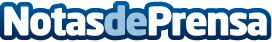 Sueños y deseos: las obras más íntimas de Frida Kahlo están en ArtikaFrida Kahlo es una de las figuras más influyentes de la historia del arte gracias a su voluntad de romper todas las normas y no querer parecerse a nadie. Los cuadros de la artista mexicana son reconocibles en todo el mundo y, sin embargo, sus visiones más íntimas están en sus dibujos. ¿Qué queda por descubrir en la parte más inexplorada de su obra?Datos de contacto:customerservice@artikabooks.com902 492 525Nota de prensa publicada en: https://www.notasdeprensa.es/suenos-y-deseos-las-obras-mas-intimas-de-frida Categorias: Nacional Interiorismo Artes Visuales http://www.notasdeprensa.es